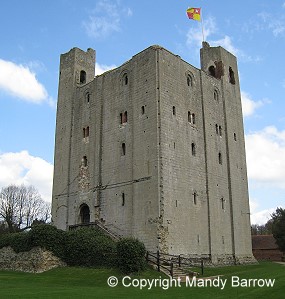 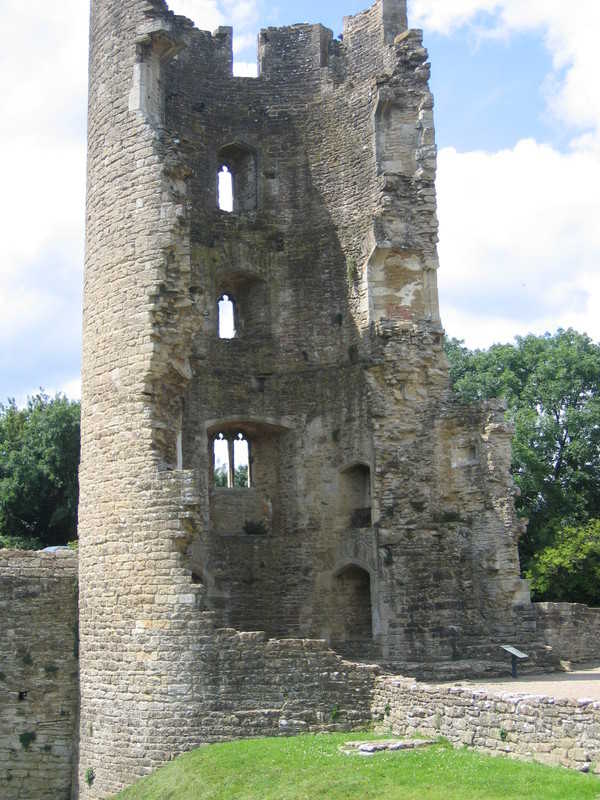 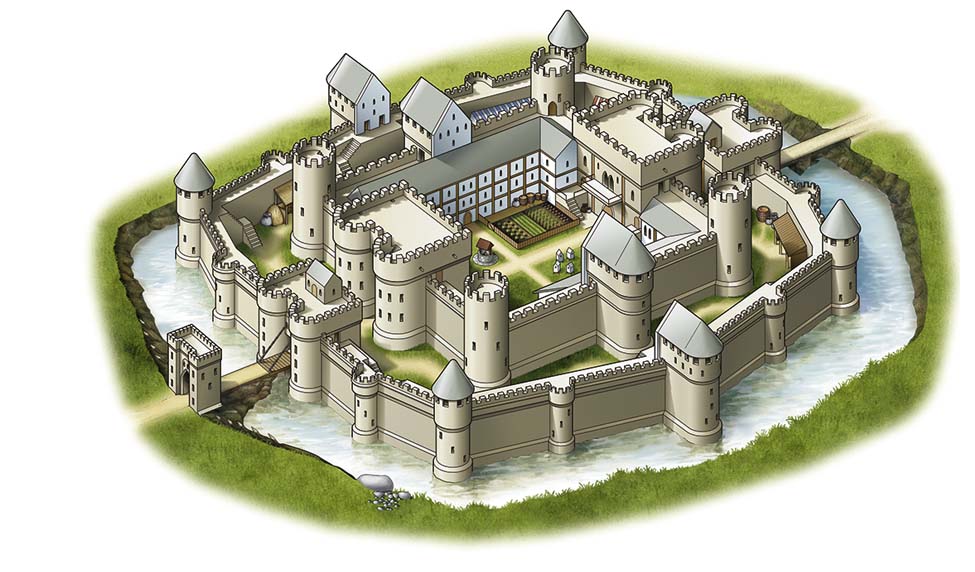 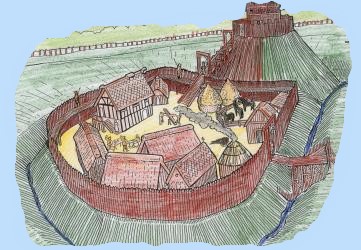 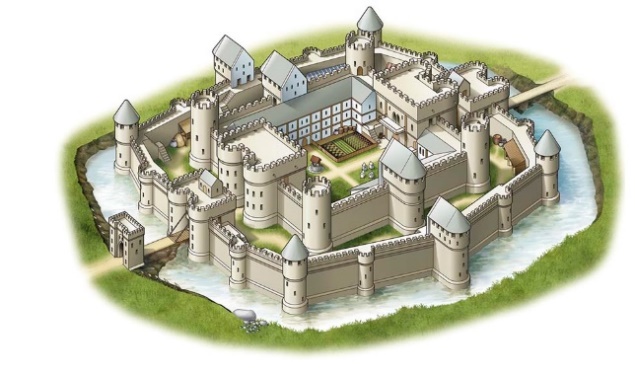 FirstLaterLater106612001200Motte and Bailey CastlesStone CastlesStone CastlesAfter thatAfter thatNow1239 - 13071239 - 13072021Concentric CastlesConcentric CastlesRuins